 De Moivre’s Theorem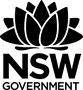 Proof by mathematical inductionProve Step 1: Show true for .  true for Step 2: Assume true for  where  is a positive integer.i.e. Step 3: Show true for  i.e. Show  )from step 2)Step 4: Proven by mathematical inductionTrigonometric identitiesUse De Moivre’s theorem to prove each trigonometric identity.In each case assume  by expansion3and using De Moivre’s theoremEquating the imaginary components of  (i.e. coefficients of )3and Equating the real components of Divide the numerator and denominator by Equating the imaginary components of  (i.e. coefficients of )Equating the real components of Divide the numerator and denominator by and 